Sprayberry ORCHESTRA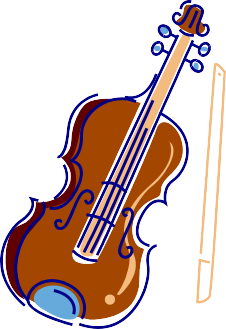 Supplies List 2023-2024Properly working instrumentElectronic tuner w/clip (Snark, Intelli-touch, Korg, etc.) OR tuning app (Tonal Energy, gStrings, Chroma, etc.)Method book for your instrument:Sinfonia & Philharmonic Orchestra: Essential Technique for Strings Bk. 3, 
Sound innovation for Strings Advanced String OrchestraChamber Orchestra: Sound innovation for Strings Advanced String Orchestra#2 PencilsIn addition, students must also have the following supplies for their specific instrument:VIOLINRosinSoft cleaning clothShoulder rest (Professional style: Kun, Everest, etc.)VIOLARosinSoft cleaning clothShoulder rest (Professional style: Kun, Everest, etc.)CELLORosinSoft cleaning cloth Rubber rock stopBASSBass Rosin (Pops Brand in red container) Soft cleaning clothRubber rock stopOPTIONAL SUPPLIESWire music stand (great for practicing at home)Extra strings (in case of broken string emergencies) buy high-quality stringsMetronome: electronic or app (helps the student keep a steady beat when practicing)Students audition for Allstate should have the original etudes.https://www.gmea.org/aso-audition-information